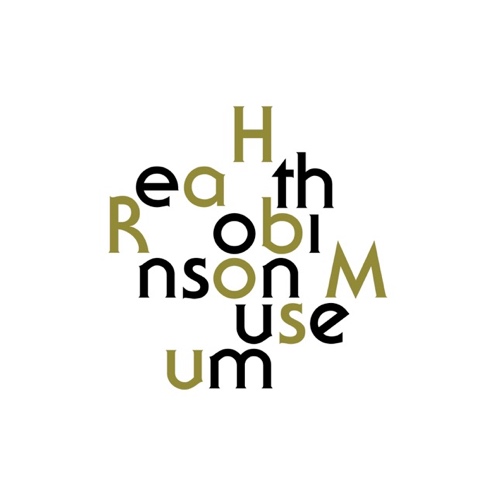 Heath Robinson MuseumCompetition entry formFirst Name:	     Last Name:	     Date of Birth (dd/mm/yy)		     Age category (based on educational stage)5-7yrs			8-10 yrs		11-14 yrs		15-18 yrs	 Address:	     Postcode:	     Tel:		     				email	     I consent to the use of my child’s name and image and that of their entry for the purposes of publicity by the Heath Robinson Museum.		YesParent/GuardianName:	     Tel:		     